                        LEKTIRA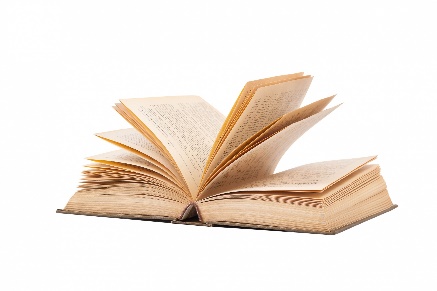                      2. b (2019./2020.)OBVEZNA LEKTIRA:Hans Christian Andersen: Bajke (izbor) Ružno pače 11. mjesec 2019. Carevo novo ruhoBožidar Prosenjak: Miš 12.mjesec 2019.Dubravko Horvatić: Stanari u slonu 2.mjesec 2019.Ratko Zvrko: Grga Čvarak 3.mjesec 2019.Nevenka Videk: Pismo iz Zelengrada 4.mjesec 2019.Karel Čapek: Poštarska bajka 5.mjesec 2019.IZBORNA LEKTIRA:Alan Aleksander Milne: Medo Winnie zvani PoohAndrea Peterlik-Huseinović: Plavo nebo ili Ciconia ciconiaCarlo Collodi: PinokioCharles Perrault: Bajke (izbor: Vile, Kraljević Čuperak, Mačak u čizmama, Pepeljuga, ili Ljepotica i zvijer )Desa Muck: Anica i sportski dan ili Anica i Čarobnica LiliEla Peroci: Djeco, laku noć (izbor) Hrvoje Kovačević: General Kiro mišIvica Bednjanec: Male ljubaviLarisa Mravunac: Dječak u zvjezdanim čizmamaMila Željeznjak: Sretne pričePalčicaŽelimir Hercigonja: Poštar zeko Brzonogi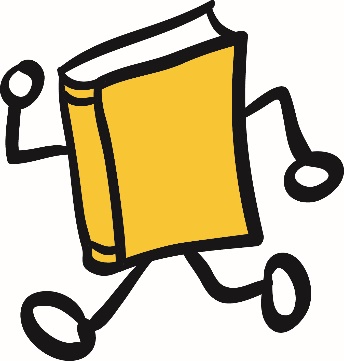 		UČITELJICA: Mirela Kojić